SE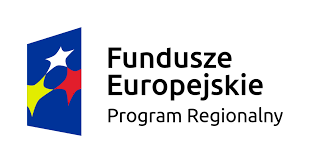 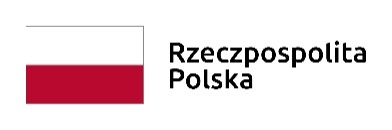 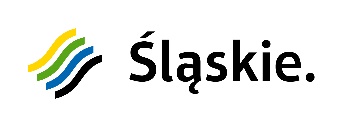 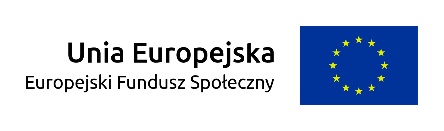 Projekt „Nowe umiejętności – nowe szanse na rynku pracy – doskonalenie umiejętności kadry nauczycielskiej 
i uczniów w Zespole Szkół Gastronomiczno – Usługowych w Chorzowie” jest współfinansowany z Unii Europejskiej 
w ramach RPO WSL 2014-2020.__________________________                                             Chorzów, dnia ____________________Imię i Nazwisko__________________________PESEL									__________Nr umowy						                                                                                                        Dyrektor								Zespołu Szkół Gastronomiczno-Usługowych w Chorzowieul. Katowicka 6441-500 ChorzówPODANIE 
Zwracam się z prośbą o wypłatę stypendium związanego z odbyciem stażu zawodowego 
w ramach realizacji projektu: „NOWE UMIEJĘTNOŚCI- NOWE SZANSE NA RYNKU PRACY – DOSKONALENIE UMIEJĘTNOŚCI KADRY NAUCZYCIELSKIEJ I UCZNIÓW W ZESPOLE SZKÓŁ GASTRONOMICZNO-USŁUGOWYCH W CHORZOWIE”  UDA-RPSL.11.02.01-24-07GD/17-00.             Staż zawodowy  odbyto w firmie:
________________________________________________________________________________W terminie od _____________________ do _____________________ - zgodnie z regulaminem projektu.	Stypendium proszę przelać na konto w banku______________________________ nr:Właściciel konta: _______________________________________________Załączniki:- dzienniczek stażu wraz z opinią i oceną- zaświadczenie o odbyciu stażu                                                            ___________________________Podpis osoby składającej podanie  Kwota do wypłaty:                                                                                              Zatwierdzam do wypłaty:_____________________________                                                           ________________________Podpis Dyrektora